Publicado en  el 17/03/2015 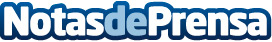 Concurso de fotografía sobre cooperación internacional para pediatras 2015El concurso de fotografía es una actuación promovida por el Grupo de Cooperación Internacional de la Fundación Española de Pediatría, que pretende compartir a través de imágenes experiencias de cooperación vividas por pediatras de la AEP. Se ha ampliado el plazo de presentación de fotografías hasta el 15 de mayo de 2015.Datos de contacto:Nota de prensa publicada en: https://www.notasdeprensa.es/concurso-de-fotografia-sobre-cooperacion Categorias: Fotografía Infantil http://www.notasdeprensa.es